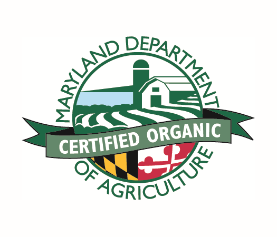 Maryland Department of Agriculture Organic Certification ProgramAppendix A: Dry Matter Intake Calculation WorksheetDirections: Complete this form to show the dry matter intake of your ruminant livestock during the grazing season. A separate form should be completed for each class of animal and each time the feed ration changes. Additional Information: Dry Matter percentages for specific crops can be provided to you per your request or you may consult your county extension agent or other reliable resource. If dry matter intake from pasture for the grazing season is below 40% all non pasture feed supplies will need to be tested for dry matter percentage by a licensed lab at the operator’s expense. Reminder: to comply with the NOP regulations all ruminate animals will need to consume 30% of dry matter intake from pasture during the grazing season.For Official Use OnlyDate Received       Operation Name:Operation Name:Date:Ration ID:Ration ID:Species:Breed:Gender:     Male         Female          MixedTime period of use: Spring    Summer  Fall     Winter(during grazing season)     Dates:                                        # of DaysTime period of use: Spring    Summer  Fall     Winter(during grazing season)     Dates:                                        # of DaysClass of Animal:    Calf     Heifer   Milking      Dry      Feeder      Slaughter      Other: Approximate # of Animals in group:Dry MatterDemand (lbs)Source of DMD Calculation  % of body weight   Lbs per day of milk  Other reference:Feed type: (other than pasture)Average # of Lbs fed per animalXDry Matter content of feed source as a %=DMI Fed in Lbs.Example: HayExample: 15XExample: 87=13.1X=X=X=X=X=X=X=X=X=X=Total DMI Fed from non pasture sources =Total DMI Fed from non pasture sources =Total DMI Fed from non pasture sources =Total DMI Fed from non pasture sources =Total DMI Fed from non pasture sources =       ((________________  - ________________ ) ÷  _____________  ) x 100  = _______________                   Dry Matter                            Total Dry                       Dry Matter                                      % DMI               Demand (lbs)                 Matter Fed (lbs)            Demand (lbs)                           From Pasture       ((________________  - ________________ ) ÷  _____________  ) x 100  = _______________                   Dry Matter                            Total Dry                       Dry Matter                                      % DMI               Demand (lbs)                 Matter Fed (lbs)            Demand (lbs)                           From Pasture       ((________________  - ________________ ) ÷  _____________  ) x 100  = _______________                   Dry Matter                            Total Dry                       Dry Matter                                      % DMI               Demand (lbs)                 Matter Fed (lbs)            Demand (lbs)                           From Pasture       ((________________  - ________________ ) ÷  _____________  ) x 100  = _______________                   Dry Matter                            Total Dry                       Dry Matter                                      % DMI               Demand (lbs)                 Matter Fed (lbs)            Demand (lbs)                           From Pasture       ((________________  - ________________ ) ÷  _____________  ) x 100  = _______________                   Dry Matter                            Total Dry                       Dry Matter                                      % DMI               Demand (lbs)                 Matter Fed (lbs)            Demand (lbs)                           From Pasture       ((________________  - ________________ ) ÷  _____________  ) x 100  = _______________                   Dry Matter                            Total Dry                       Dry Matter                                      % DMI               Demand (lbs)                 Matter Fed (lbs)            Demand (lbs)                           From Pasture